Как организовать обучение по использованию и применению СИЗС сентября для работников ввели новый вид обучения – по применению СИЗ. В рекомендации от экспертов Системы – кого из работников направить на обучение, а кому достаточно провести инструктаж. Возьмите в работу образцы приказа о назначении ответственного за обучение, программы обучения и протокол проверки знания СИЗ. 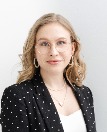 Ирина МатчинаГлавный редактор Системы Охрана трудаОбучение по использованию и применению средств индивидуальной защиты – это новый вид обучения охране труда, который обязан организовать работодатель. Это указано в пункте 4 Порядка обучения по охране труда и проверки знания требований охраны труда, утвержденного постановлением Правительства от 24.12.2021 № 2464 (далее – Порядок обучения № 2464). Обязанность работодателя обучать использованию и применению СИЗ закрепили в статье 214 ТК. Остальные виды обучения смотрите в материале Системы.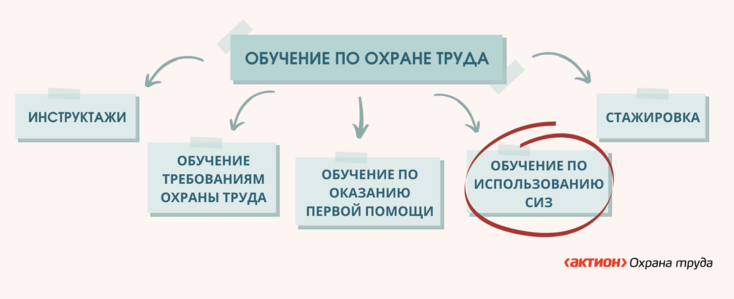 Кого обучатьОбучите применению и использованию средств индивидуальной защиты работников, использующих СИЗ, применение которых требует практических навыков (п. 38 Порядка обучения № 2464). Если СИЗ не требуют от работников практических навыков, работодатель знакомит со способами проверки их работоспособности и исправности на инструктаже по охране труда на рабочем месте.Перечня СИЗ, по которым нужно проводить обучение, нет. Проанализируйте, есть ли в организации СИЗ, которые требуют практики. Если да, то далее определите должности и профессии работников, которые эти СИЗ применяют. Так выполните требование пункта 80 Порядка обучения № 2464 о планировании обучений по охране труда.ПримерКак определить СИЗ, которые требуют практикиВо время оценки профрисков на рабочих местах комиссия смотрит, правильно ли работники применяют средства индивидуальной защиты. Если выявили, что работники допускают ошибки, то такие СИЗ включают в перечень. По таким СИЗ проводят обучение по применению и использованию, чтобы снизить риски причинения вреда здоровью.Рекомендуем включить в перечень СИЗ, которые по техническому регламенту ТР ТС 019/2011 относятся к средствам защиты 2-го класса риска (приложение 4). Не запрещено добавить в этот перечень СИЗ 1-го класса риска, если результаты оценки профрисков показали, что работникам нужно отработать практические навыки по их применению. ПримерКакие СИЗ включить в обучениеВключите СИЗ 2-го класса риска: обувь от проколов, порезов;каски защитные;СИЗ органов слуха;средства спасения с высоты;костюмы изолирующие от химических факторов.Используйте сервис, с которым определите, по каким СИЗ проводить обучение.Впишите или выберите из списка СИЗ, которые работники применяют, и узнаете, нужно ли включить их в перечень СИЗ, по которым проводить обучение по применению и использованию СИЗ.Сервис для определения СИЗ по которым проводить обучениеНа основании перечня СИЗ, применение которых требует практики, определите профессии и должности, для которых проводить обучение. СитуацияЕсли у уборщицы или дворника из СИЗ только спецодежда, обувь и перчатки, нужно ли проводить обучение по применению СИЗРаботодатель сам определяет необходимость проведения обучения.Если считаете, что работник применяет спецодежду, обувь и перчатки неправильно, необходимо провести обучение отработки практических навыков применения СИЗ.В остальных случаях достаточно ознакомить работников со способами проверки работоспособности и исправности СИЗ при проведении инструктажа по охране труда на рабочем месте (п. 38 Порядка обучения № 2464).СитуацияНужно ли включать дерматологические средства защиты в перечень СИЗ, если они относятся ко второму классу риска по техрегламентуНет, включать дерматологические средства защиты в перечень СИЗ необязательно.При выдаче дерматологических СИЗ достаточно ознакомить работника о правилах их применения. Это указано в пункте 10 приказа Минздравсоцразвития № 1122н.При этом, если результаты оценки профрисков показали, что работникам нужно отработать практические навыки по применению дерматологических СИЗ, работодатель может включить их в перечень СИЗ, по которым нужно проводить обучение (п. 38 Порядка обучения № 2464).СитуацияЕсли решили не проводить обучение по применению СИЗ, так как СИЗ просты в применении, нужно ли закреплять решение приказомНет, не нужно.Если решили не проводить обучение по применению СИЗ, так как работники правильно используют средства, то ознакомьте сотрудников со способами проверки их работоспособности и исправности на инструктаже по охране труда на рабочем месте (п. 38 Порядка обучения № 2464).Запись в журнале инструктажа подтвердит, что работники знают способы проверки работоспособности и исправности СИЗ. Когда обучатьОбучите применению и использованию средств индивидуальной защиты в течение 60 календарных дней после приема работу или перевода на другую работу (п. 41 Порядка обучения № 2464). При этом работодатель не может допустить к самостоятельной работе до тех пор, пока не проведет обучение и проверку знания по вопросам применения и и использования СИЗ (абз. 3 ч. 1 ст. 76 ТК). Поэтому, чем быстрее обучите работника, тем лучше.Далее обучайте с периодичностью не реже одного раза в три года (п. 41 Порядка обучения № 2464).Где обучатьОбучите в учебном центре специалистов по охране труда, ответственных за обучению по применению СИЗ, комиссию по проверке знания по вопросам применения СИЗ (п. 40 Порядка обучения № 2464).Остальных работников обучайте внутри организации или также направляйте в учебный центр, это не запрещено.Кто обучаетЕсли обучаете применению и использованию средств индивидуальной защиты внутри организации, подготовьте не менее двух лиц, ответственных за обучение. Второе лицо будет замещать основного во время его отсутствия на рабочем месте (п. 96 Порядка обучения № 2464).Ответственных за обучение лиц направьте на обучение в учебным центр по двум программам – программе Б и программе обучения по применению и использованию СИЗ. Также это может быть одна программа Б, если в нее уже входят вопросы, связанные с СИЗ (п. 50 и подп «е» п. 53 Порядка обучения № 2464).Закрепите обязанности ответственных за обучение лиц в приказе.Как обучатьПроводите обучение применению и использованию СИЗ одним из двух способов. Первый – по отдельной программе (п. 40 Порядка обучения № 2464). Второй – включите вопросы по применению СИЗ в программу обучения требованиям охраны труда.Второй способ удобнее, так как вы с одинаковой периодичностью будете обучать и требованиям охраны труда, и применению СИЗ. Работники сразу будут практиковать безопасные методы и приемы выполнения работ в положенных средствах индивидуальной защиты. В программу обучения по использованию СИЗ для работников, использующих специальную одежду и специальную обувь, включите обучение методам ее ношения, а для работников, использующих остальные виды СИЗ, – обучение методам их применения (п. 38 Порядка обучения № 2464).ПримерДля каких СИЗ нужно обучение методам ношения, а для каких примененияСИЗ с обучением методам ношения: костюм для защиты от общих производственных загрязнений и механических воздействий, сапоги резиновые с защитным подноском, перчатки антивибрационные.СИЗ с обучением методам применения: респиратор или противогаз, Страховочный или удерживающий пояс предохранительный, каска защитная. В программе учтите практические занятия по формированию умений и навыков использования СИЗ в объеме не менее 50 процентов общего количества учебных часов. Практика должна содержать вопросы, связанные с осмотром работником СИЗ до и после использования. Общую продолжительностью обучения определите самостоятельно (п. 41 Порядка обучения № 2464).ПримерКакие СИЗ требуют отработки практических навыковСИЗ при работе на высоте. Так как есть высокий риск получить травму у работающих на высоте, то нужно обучить правильно применять такие СИЗ и осматривать их до и после использования. СИЗ для защиты головы в производственных помещениях. На производстве есть риск получить травмы головы. Поэтому обучите работников как правильно надевать каску и застегивать подбородочный ремень.СИЗ органов дыхания. Если есть риск получить профзаболевание легких или онкологии, то обучить работников как правильно применять респиратор, как его крепить на лице и как часто менять. В обучение применению и использованию СИЗ входит теория и практика. Теоретическую часть допустимо организовать дистанционно, но практика должна быть очной. Например, при работах на высоте отрабатывать практические навыки использования СИЗ нужно на полигонах (п. 17 Правил по охране труда при работе на высоте). Также практические занятия лица, принимаемого на подземные работы, проводят на специально оборудованных полигонных площадках и тренажерах (п. 4 Правил, утв. постановлением Правительства от 24.05.2012 № 506).Для отработки практических навыков подготовьте оборудованное место. В учебном классе работники отрабатывают на практике навыки применения и использования СИЗ. Оснастите места для обучения:оборудованием;тренажерами;устройствам и приспособлениями для обучения и проверки знания;методическими материалами;информационно-справочными системами.Если работники отрабатывают навыки по применению СИЗ на высоте, то закупите тренажеры по отработке методов работ на высоте. Также допустимо использовать рабочие места для обучения, если они соответствуют требованиям пункта 98 Порядка обучения № 2464.Как проверить знанияОбучение применению и использованию СИЗ закончите проверкой знания требований охраны труда по вопросам применения и использования СИЗ.Проведите проверку знаний в специализированной комиссии или совместите с проверкой знания требований охраны труда по окончании обучения требованиям охраны труда. Во втором случае достаточно создать единую комиссию по проверке знания требований охраны труда (п. 42 Порядка обучения № 2464).В состав единой комиссии должны входить не менее трех человек: председатель, заместитель (заместители) председателя, члены комиссии. Включите руководителей и специалистов структурных подразделений, руководителей и специалистов служб охраны труда, лиц, проводящих обучение приемам оказания первой помощи. Допускается включить представителей профсоюза и уполномоченных по ОТ по согласованию (п. 73 Порядка обучения № 2464).Всех членов комиссии обучите по программам А и Б и дополнительно по программе обучения применению и использованию СИЗ в учебном центре (п. 34 Порядка обучения № 2464).Требования к составу специализированной комиссии схожи с общими. Членов комиссии достаточно обучить в учебном центре только по программе обучения применению и использованию СИЗ в учебном центр в учебном центре (п. 40 Порядка обучения № 2464).Если проводите проверку знаний в единой комиссии, то оформите единый протокол проверки знания.Если в организации есть специализированная комиссия по проверке знания требований охраны труда по вопросам оказания первой помощи пострадавшим, то оформите отдельный протокол.Какая ответственностьЕсли работодатель не организует обучение сотрудников применению и использованию средств индивидуальной защиты, проверяющий может наложить следующие штрафы (ч. 3 ст. 5.27.1 КоАП):для должностных лиц – от 15 000 до 25 000 руб.;предпринимателей – от 15 000 до 25 000 руб.;юридических лиц – от 110 000 до 130 000 руб.
«Как организовать обучение по использованию и применению СИЗ». И. Матчина
© Материал из Справочной системы «Охрана труда».
Подробнее: https://1otruda.ru/#/document/16/126229/bssPhr4/?of=copy-abfa26285d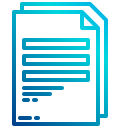 ПРИКАЗ ОБ УТВЕРЖДЕНИИ ПЕРЕЧНЯ ПРОФЕССИЙ И ДОЛЖНОСТЕЙ, КОТОРЫЕ ПРИМЕНЯЮТ СИЗ, ТРЕБУЮЩИЕ ПРАКТИЧЕСКИХ НАВЫКОВПРИКАЗ О НАЗНАЧЕНИИ ЛИЦ, ОТВЕТСТВЕННЫХ ЗА ОБУЧЕНИЕ ПРИМЕНЕНИЮ И ИСПОЛЬЗОВАНИЮ СИЗПРОГРАММА ОБУЧЕНИЯ ПО ИСПОЛЬЗОВАНИЮ СИЗПРИКАЗ О СОЗДАНИИ СПЕЦИАЛИЗИРОВАННОЙ КОМИССИИПРОТОКОЛ ПРОВЕРКИ ЗНАНИЯ ТРЕБОВАНИЙ ОХРАНЫ ТРУДАПРОТОКОЛ ПРОВЕРКИ ЗНАНИЯ ТРЕБОВАНИЙ ОХРАНЫ ТРУДА ПО ВОПРОСАМ ПРИМЕНЕНИЯ СИЗ